Bogotá D.C.,DoctoraJennifer Kristin Arias FallaPresidentaCámara de RepresentantesESDDoctorJuan Diego Gómez JiménezPresidenteSenado de la RepúblicaESDRef: Informe de Conciliación al Proyecto de Ley no. 418 de 2021 Senado – 485 de 2020 Cámara “Por medio del cual se modifica la Ley 80 de 1993 y la Ley 1150 de 2007” Conforme lo dispone el artículo 161 de la Constitución Política y el artículo 186 de la Ley 5 de 1992 y con el fin de dar cumplimiento a la designación realizada por las mesas directivas de ambas corporaciones, los integrantes de la comisión de conciliación procedemos a realizar el estudio comparativo de los textos aprobados en la Plenaria del Honorable Senado de la República y de la Honorable Cámara de Representantes. De dicha revisión, se encontraron diferencias entre los textos que fueron aprobados en cada una de las Cámaras.Una vez analizados ambos textos, decidimos acoger el texto que relacionamos en la siguiente tabla comparativa con el fin de superar las discrepancias que se presentaron. CONCILIACIÓN DE LOS TEXTOS APROBADOS EN PLENARIA DE CÁMARA DE REPRESENTANTES Y SENADO DE LA REPÚBLICA.En consecuencia los suscritos conciliadores, solicitamos a las Plenarias del Honorable Congreso de la República aprobar el texto conciliado que se presenta a continuación al Proyecto de Ley No. 418 de 2021 Senado – 485 de 2020 Cámara “Por medio del cual se modifica la Ley 80 de 1993 y la Ley 1150 de 2007”.De los honorables congresistas, 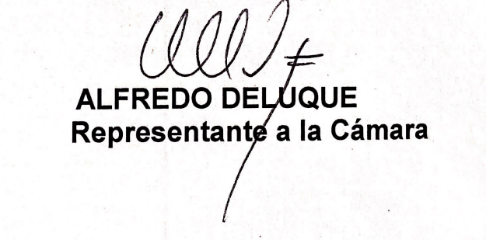 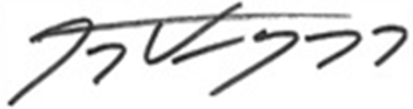 SANTIAGO VALENCIA                                           Senador de la República                                       TEXTO CONCILIADO AL PROYECTO DE LEY PROYECTO DE LEY NO. 418 DE 2021 SENADO – 485 DE 2020 CÁMARA “POR MEDIO DEL CUAL SE MODIFICA LA LEY 80 DE 1993 Y LA LEY 1150 DE 2007”El CONGRESO DE COLOMBIADECRETA:ARTICULO 1°. Modifíquese el artículo 6 de la Ley 80 de 1993, el cual quedará así́:Artículo 6o. DE LA CAPACIDAD PARA CONTRATAR. Pueden celebrar contratos con las entidades estatales las personas consideradas legalmente capaces en las disposiciones vigentes. También podrán celebrar contratos con las entidades estatales los Cabildos Indígenas, las asociaciones de Autoridades Tradicionales Indígenas, los  consejos comunitarios de las comunidades negras regulados por la Ley 70 de 1993.Para las organizaciones de base de comunidades negras, afrocolombianas, raizales y  palenqueras y las demás formas y expresiones organizativas, deberán contar con diez (10) años o más de haber sido incorporados por el Ministerio del Interior en el correspondiente Registro Público Único Nacional y que hayan cumplido con el deber de actualización de información en el mismo registro; y los consorcios y uniones temporales.Las personas jurídicas nacionales y extranjeras deberán acreditar que su duración no  será inferior a la del plazo del contrato y un año más.Parágrafo. Para efectos de la presente ley, la Corporación para la Reconstrucción de la Cuenca del Río Páez y Zonas Aledañas Nasa Ki'We, podrá celebrar contratos para  adelantar y ejecutar, planes, programas y proyectos para la atención de las necesidades de los habitantes de las comunidades étnicas de los municipios de Popayán, Almaguer, Bolívar, Buenos Aires, Cajibío, Caldono, Caloto, Corinto, El Tambo, Inzá, Jambaló, La Sierra, La Vega, Miranda, Páez, Patía, Piendamó, Puracé, Rosas, San Sebastián, Santander De Quilichao, Silvia, Sotara, Suárez, Toribío, Totoró del departamento del   Cauca y los municipios de Neiva, Gigante, Íquira, La Argentina, La Plata, Nátaga, Paicol, Pitalito, San Agustín, Tesalia, Villavieja, Yaguará, Palermo y Rivera del departamento del Huila.ARTÍCULO 2°. Modifíquese el artículo 2 de la Ley 1150 de 2007, e inclúyase el literal l), m) y n) al numeral 4, el cual quedará así:Artículo 2o. DE LAS MODALIDADES DE SELECCIÓN. La escogencia del contratista    se efectuará con arreglo a las modalidades de selección de licitación pública, selección abreviada, concurso de méritos y contratación directa, con base en las siguientes reglas:[…]4. Contratación directa. La modalidad de selección de contratación directa solamente procederá en los siguientes casos:Los contratos o convenios que las entidades estatales suscriban con los cabildos Indígenas y las Asociaciones de Autoridades Tradicionales Indígenas, cuyo objeto esté relacionado con el fortalecimiento del Gobierno Propio, la identidad cultural, el ejercicio de la autonomía, y/o la garantía de los Derechos de los Pueblos Indígenas.Los contratos que las entidades estatales suscriban con los consejos comunitarios de las comunidades negras, regulados por la Ley 70 de 1993, que se encuentren incorporados por el Ministerio del Interior en el correspondiente Registro Público Único Nacional y que hayan cumplido con el deber de actualización de información en el mismo registro, cuyo objeto esté relacionado con el fortalecimiento del gobierno propio, la identidad étnica y cultural, el ejercicio de la autonomía, y/o la garantía de los derechos de los pueblos de las mismas comunidades.Los contratos que las entidades estatales suscriban con las organizaciones de base de personas pertenecientes a poblaciones afrocolombianas, raizales y palenqueras o con las demás formas y expresiones organizativas, que cuenten con diez (10) años o más de haber sido incorporados por el Ministerio del Interior en el correspondiente Registro Público Único Nacional y que hayan cumplido con el deber de actualización de información en el mismo registro, cuyo objeto esté relacionado con el fortalecimiento de sus organizaciones, la identidad étnica y cultural, y/o la garantía de los derechos de las poblaciones de las mismas organizaciones.[…]Parágrafo 8. La modalidad de contratación directa prevista en el numeral 4° de este artículo deberá sujetarse a lo dispuesto en la Ley 80 de 1993 y sus modificaciones, o  en los regímenes especiales de contratación, que disponen los requisitos jurídicos, técnicos y financieros; en todo caso teniendo en cuenta los principios de transparencia, responsabilidad, selección objetiva, economía, celeridad, imparcialidad, publicidad, eficacia y eficiencia.Parágrafo 9°. La Fiscalía General de la Nación, la Contraloría General de la República, las Contralorías Territoriales, la Procuraduría General de la Nación y la Rama judicial, en el marco de sus competencias constitucionales y legales ejercerán el control judicial, disciplinario y fiscal, según corresponda, sobre los recursos públicos que se ejecuten a través de los contratos celebrados con cabildos indígenas, consejos comunitarios de las comunidades negras; organizaciones de base de comunidades negras, afrocolombianas, raizales y palenquera de los que trata el presente artículo; y los consorcios y uniones temporales y las demás personas naturales y jurídicas con capacidad para contratar, cualquiera sea la modalidad que se aplique a la correspondiente contratación.ARTÍCULO 3°. Modifíquese el artículo 7 de la Ley 80 de 1993, el cual quedará así:Artículo 7°. Entidades a Contratar. Para los efectos de esta ley se entiende por:Cabildo Indígena: Es una entidad pública especial, cuyos integrantes son miembros de una comunidad indígena, elegidos y reconocidos por ésta, con una organización socio política tradicional, cuya función es representar legalmente a la comunidad, ejercer la autoridad y realizar las actividades que le atribuyen las leyes, sus usos, costumbres y el reglamento interno de cada comunidad.Consejo comunitario de las comunidades negras: Es la persona jurídica que ejerce la máxima autoridad de administración Interna dentro de las Tierras de las Comunidades Negras, de acuerdo con los mandatos constitucionales y legales que lo rigen y los demás que le asigne el sistema de derecho propio de cada comunidad.Formas o expresiones organizativas. Son manifestaciones que, en ejercicio del derecho constitucional de participación, asociación y de la autonomía de conjuntos de familias de ascendencia negra, afrocolombiana, raizal o palenquera que reivindican y  promueven su cultura propia, su historia, sus prácticas tradicionales y costumbres, para preservar y proteger la identidad cultural, y que estén asentados en un territorio que por su naturaleza no es susceptible de ser titulada de manera colectiva.Organizaciones de Base de Comunidades Negras, Afrocolombianas, Raizales y Palenqueras. Son asociaciones comunitarias integradas por personas de las Comunidades Negras, Afrocolombianas, Raizales o Palenqueras; que reivindican y promueven los derechos étnicos y humanos de estas comunidades.Organizaciones de Segundo Nivel. Son asociaciones de Consejos Comunitarios, formas y expresiones organizativas y/o organizaciones de base que agrupan a más de dos (2), inscritas en el Registro Único de la Dirección de Asuntos para Comunidades Negras, Afrocolombianas, Raizales y Palenqueras del Ministerio del Interior, siempre y cuando el área de influencia de la organización de segundo nivel corresponda a más de la tercera parte de los departamentos donde existan comisiones consultivas.Consorcio: Cuando dos o más personas en forma conjunta presentan una misma propuesta para la adjudicación, celebración y ejecución de un contrato, respondiendo  solidariamente de todas y cada una de las obligaciones derivadas de la propuesta y del contrato. En consecuencia, las actuaciones, hechos y omisiones que se presenten en desarrollo de la propuesta y del contrato, afectarán a todos los miembros que lo conforman.Unión Temporal: Cuando dos o más personas en forma conjunta presentan una misma propuesta para la adjudicación, celebración y ejecución de un contrato, respondiendo solidariamente por el cumplimiento total de la propuesta y del objeto contratado, pero las sanciones por el incumplimiento de las obligaciones derivadas de la propuesta y del contrato se impondrán de acuerdo con la participación en la ejecución de cada uno de los miembros de la unión temporal.Asociaciones de autoridades tradicionales indígenas. Entidad de derecho público, encargada de fomentar y coordinar con las autoridades locales, regionales y nacionales, la ejecución de proyectos en salud, educación y vivienda. Esta entidad estará conformada por diez (10) organizaciones regionales indígenas.PARÁGRAFO 1. Los proponentes indicarán si su participación es a título de consorcio    o unión temporal y, en este último caso, señalarán los términos y extensión de la participación en la propuesta y en su ejecución, los cuales no podrán ser modificados sin el consentimiento previo de la entidad estatal contratante.Los miembros del consorcio y de la unión temporal deberán designar la persona que, para todos los efectos, representará al consorcio o unión temporal y señalarán las reglas básicas que regulen las relaciones entre ellos y su responsabilidad.PARÁGRAFO 2. En los casos en que se conformen sociedades bajo cualquiera de las modalidades previstas en la ley con el único objeto de presentar una propuesta, celebrar y ejecutar un contrato estatal, la responsabilidad y sus efectos se regirá por las disposiciones previstas en esta ley para los consorcios.PARÁGRAFO 3: Los miembros que hagan parte de los consorcios o uniones temporales no podrán contratar acorde con lo previsto en la presente ley cuando hayan sido sancionados disciplinaria, fiscal o penalmente.ARTÍCULO 4° Modifíquese el artículo 65 de la Ley 80 de 1993, el cual quedará así:ARTICULO 65. DE LA INTERVENCION DE LAS AUTORIDADES QUE EJERCEN CONTROL FISCAL. La intervención de las autoridades de control fiscal se ejercerá una vez agotados los trámites administrativos de legalización de los contratos. Igualmente se ejercerá control posterior a las cuentas correspondientes a los pagos originados en los mismos, para verificar que éstos se ajustaron a las disposiciones legales.Una vez liquidados o terminados los contratos, según el caso, la vigilancia fiscal incluirá un control financiero, de gestión y de resultados fundados en la eficiencia, la economía, la equidad y la valoración de los costos ambientales.El control previo administrativo de los contratos le corresponde a las oficinas de control interno.Las autoridades de control fiscal pueden exigir informes sobre su gestión contractual a los servidores públicos de cualquier orden.Lo anterior, sin perjuicio del control preventivo y concomitante ejercido por parte de la Contraloría General de la República. El cual se realizará en tiempo real a través del seguimiento permanente de los ciclos, uso, ejecución, contratación e impacto de los recursos públicos, mediante el uso de tecnologías de la información, con la participación activa del control social y con la articulación del control interno.ARTÍCULO 5°. VIGENCIA. La presente ley rige a partir de la fecha de su promulgación y  deroga todas las disposiciones que le sean contrarias.De los honorables congresistas, 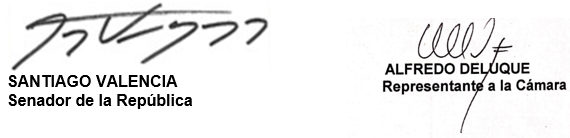 TEXTO DEFINITIVO PLENARIA CÁMARAGACETA 1027-21TEXTO DEFINITIVO PLENARIA DE SENADOGACETA 1272-21OBSERVACIONESProyecto de ley No. 418 de 2021 Senado – 485 de 2020 Cámara “Por medio de la cual se modifica la Ley 80 de 1993 y la Ley 1150 de 2007”Proyecto de ley No. 418 de 2021 Senado – 485 de 2020 Cámara “Por medio de la cual se modifica la Ley 80 de 1993 y la Ley 1150 de 2007”ARTICULO 1°. Modifíquese el artículo 6 de la Ley 80 de 1993, el cual quedara así ́: Artículo 6o. DE LA CAPACIDAD PARA CONTRATAR. Pueden celebrar contratos con las entidades estatales las personas consideradas legalmente capaces en las disposiciones vigentes. También podrán celebrar contratos con las entidades estatales: los Cabildos Indígenas, las asociaciones de Autoridades Tradicionales Indígenas, los consejos comunitarios de las comunidades negras; siempre y cuando hayan sido reconocidas jurídicamente por las autoridades competentes. También podrán celebrar contratos con las entidades estatales y los consorcios y uniones temporales, siempre y cuando hayan sido reconocidas jurídicamente de manera previa como tales, por las autoridades competentes. Las personas jurídicas nacionales y extranjeras deberán acreditar que su duración no será́ inferior a la del plazo del contrato y un año más. Parágrafo 1. Para efectos de la presente ley, la Corporación para la Reconstrucción de la Cuenca del Río Páez y Zonas Aledañas Nasa Ki'We, podrá celebrar contratos para adelantar y ejecutar, planes, programas y proyectos para la atención de las necesidades de los habitantes de las comunidades étnicas de los municipios de Popayán, Almaguer, Argelia, Balboa, Bolívar, Buenos Aires, Cajibío, Caldono, Caloto, Corinto, El Tambo, Florencia, Guachené, Guapí, Inzá, Jambaló, La Sierra, La Vega, López De Micay, Mercaderes, Miranda, Morales, Padilla, Páez, Patía, Piamonte, Piendamó – Tunía, Puerto Tejada, Puracé, Rosas, San Sebastián, Santander De Quilichao, Santa Rosa, Silvia, Sotara, Suárez, Sucre, Timbío, Timbiquí, Toribío, Totoró, Villa Rica del departamento del Cauca y los municipios de Neiva, Acevedo, Agrado, Aipe, Algeciras, Altamira, Baraya, Campoalegre, Colombia, Elías, Garzón, Gigante, Guadalupe, Hobo, Íquira, Isnos, La Argentina, La Plata, Nátaga, Oporapa, Paicol, Palermo, Palestina, Pital, Pitalito, Rivera, Saladoblanco, San Agustín, Santa María, Suaza, Tarqui, Tesalia, Tello, Teruel, Timaná, Villavieja, Yaguará del departamento del Huila.Parágrafo 2. La Fiscalía General de la Nación, la Procuraduría General de la Nación, Contraloría General de la República y las Contralorías Territoriales, en el marco de sus competencias constitucionales y legales tendrá la facultad de ejercer el control judicial, disciplinario y fiscal sobre todos los recursos de origen público que sean ejecutados por los Cabildos Indígenas, las asociaciones de Autoridades Tradicionales Indígenas, los consejos comunitarios de las comunidades negras; las organizaciones de comunidades negras, afrocolombianas, raizales y palenquearas y sus asociaciones de segundo nivel; y los consorcios y uniones temporales. ARTICULO 1°. Modifíquese el artículo 6 de la Ley 80 de 1993, el cual quedará así́:Artículo 6o. DE LA CAPACIDAD PARA CONTRATAR. Pueden celebrar contratos con las entidades estatales las personas consideradas legalmente capaces en las disposiciones vigentes.  También podrán celebrar contratos con las entidades estatales los Cabildos Indígenas, las asociaciones de Autoridades Tradicionales Indígenas, los consejos comunitarios de las comunidades negras regulados por la Ley 70 de 1993.Para las organizaciones de base de comunidades negras, afrocolombianas, raizales y palenqueras y las demás formas y expresiones organizativas, deberán contar con diez (10) años o más de haber sido incorporados por el Ministerio del Interior en el correspondiente Registro Público Único Nacional y que hayan cumplido con el deber de actualización de información en el mismo registro; y los consorcios y uniones  temporales.Las personas jurídicas nacionales y extranjeras deberán acreditar que su duración no será́ inferior a la del plazo del contrato y un año más.Parágrafo. Para efectos de la presente ley, la Corporación para la Reconstrucción de la Cuenca del Río Páez y Zonas Aledañas Nasa Ki'We, podrá celebrar contratos para adelantar y ejecutar, planes, programas y proyectos para la atención de las necesidades de los habitantes de las comunidades étnicas de los municipios de Popayán, Almaguer, Bolívar, Buenos Aires, Cajibío, Caldono, Caloto, Corinto, El Tambo, Inzá, Jambaló, La Sierra, La Vega, Miranda, Páez, Patía, Piendamó, Puracé, Rosas, San Sebastian, Santander De Quilichao, ,Silvia, Sotara, Suárez,  Toribío, Totoró del departamento del Cauca y los municipios de Neiva, Gigante, Íquira, La Argentina, La Plata, Nátaga, Paicol, Pitalito, San Agustín, Tesalia, Villavieja, Yaguará, Palermo y Rivera del departamento del Huila.Se acoge texto aprobado por la Plenaria de Senado. Con relación al parágrafo 2 aprobado por la Plenaria de Cámara se reubico en el articulo 2 y se ajusto su redacción.ARTÍCULO 2°. Modifíquese el artículo 2 de la Ley 1150 de 2007, e inclúyase el literal l), m) y n) al numeral 4, el cual quedará así: Artículo 2o. DE LAS MODALIDADES DE SELECCIÓN. La escogencia del contratista se efectuará con arreglo a las modalidades de selección de licitación pública, selección abreviada, concurso de méritos y contratación directa, con base en las siguientes reglas: 4. Contratación directa. La modalidad de selección de contratación directa solamente procederá en los siguientes casos: L) Los contratos o convenios que las entidades estatales suscriban con los cabildos Indígenas y las Asociaciones de Autoridades Tradicionales Indígenas, cuyo objeto esté relacionado con el fortalecimiento del Gobierno Propio, la identidad cultural, el ejercicio de la autonomía, y/o la garantía de los Derechos de los Pueblos Indígenas. M) Los contratos y convenios según su competencia y naturaleza jurídica que las entidades estatales suscriban con los consejos comunitarios de las comunidades negras; cuyo objeto esté relacionado con el fortalecimiento del gobierno propio, la identidad étnica y cultural, el ejercicio de la autonomía, y/o la garantía de los derechos de los pueblos de las mismas comunidades. N) Eliminado.ARTÍCULO 2°. Modifíquese el artículo 2 de la Ley 1150 de 2007, e inclúyase el literal l), m) y n) al numeral 4, el cual quedará así:Artículo 2o. DE LAS MODALIDADES DE SELECCIÓN. La escogencia del contratista se efectuará con arreglo a las modalidades de selección de licitación pública, selección abreviada, concurso de méritos y contratación directa, con base en las siguientes reglas: […]4. Contratación directa. La modalidad de selección de contratación directa solamente procederá en los siguientes casos:L) Los contratos o convenios que las entidades estatales suscriban con los cabildos Indígenas y las Asociaciones de Autoridades Tradicionales Indígenas, cuyo objeto esté relacionado con el fortalecimiento del Gobierno Propio, la identidad cultural, el ejercicio de la autonomía, y/o la garantía de los Derechos de los Pueblos Indígenas.M) Los contratos que las entidades estatales suscriban con los consejos comunitarios de las comunidades negras, regulados por la Ley 70 de 1993, que se encuentren incorporados por el Ministerio del Interior en el correspondiente Registro Público Único Nacional y que hayan cumplido con el deber de actualización de información en el mismo registro, cuyo objeto esté relacionado con el fortalecimiento del gobierno propio, la identidad étnica y cultural, el ejercicio de la autonomía, y/o la garantía de los derechos de los pueblos de las mismas comunidades.N) Los contratos que las entidades estatales suscriban con las organizaciones de base de personas pertenecientes a poblaciones afrocolombianas, raizales y palenqueras o con las demás formas y expresiones organizativas, que cuenten con diez (10) años o más de haber sido incorporados por el Ministerio del Interior en el correspondiente Registro Público Único Nacional y que hayan cumplido con el deber de actualización de información en el mismo registro, cuyo objeto esté relacionado con el fortalecimiento de sus organizaciones, la identidad étnica y cultural, y/o la garantía de los derechos de las poblaciones de las mismas organizaciones.[…] Parágrafo 8. La modalidad de contratación directa prevista en el numeral 4° de este artículo deberá sujetarse a lo dispuesto en la Ley 80 de 1993 y sus modificaciones, o en los regímenes especiales de contratación, que disponen los requisitos jurídicos, técnicos y financieros; en todo caso teniendo en cuenta los principios de transparencia, responsabilidad, selección objetiva, economía, celeridad, imparcialidad, publicidad, eficacia y eficiencia. Parágrafo 9°. La Fiscalía General de la Nación, la Contraloría General de la República, las Contralorías Territoriales, la Procuraduría General de la Nación y la Rama judicial, en el marco de sus competencias constitucionales y legales ejercerán el control judicial, disciplinario y fiscal, según corresponda, sobre los recursos públicos que se ejecuten a través de los contratos celebrados con cabildos indígenas, consejos comunitarios de las comunidades negras; organizaciones de base de comunidades negras, afrocolombianas, raizales y palenquera de los que trata el presente artículo; y los consorcios y uniones temporales y las demás personas naturales y jurídicas con capacidad para contratar, cualquiera sea la modalidad que se aplique a la correspondiente contratación.Se acoge el texto aprobado por la Plenaria del Senado, que complementa las disposiciones  aprobadas por la Plenaria de la Cámara de Representantes.ARTÍCULO 3°. Modifíquese el artículo 7 de la Ley 80 de 1993, el cual quedará así: Artículo 7°. Entidades a Contratar. Para los efectos de esta ley se entiende por: 1. Cabildo Indígena: Es una entidad pública especial, cuyos integrantes son miembros de una comunidad indígena, elegidos y reconocidos por ésta, con una organización socio política tradicional, cuya función es representar legalmente a la comunidad, ejercer la autoridad y realizar las actividades que le atribuyen las leyes, sus usos, costumbres y el reglamento interno de cada comunidad. 2. Asociaciones de autoridades tradicionales indígenas Entidad de derecho público, encargada de fomentar y coordinar con las autoridades locales, regionales ynacionales, la ejecución de proyectos en salud, educación y vivienda. Esta entidad está conformada por diez organizaciones regionales indígenas. 3. Consejo comunitario de las comunidades negras: Es la persona jurídica que ejerce la máxima autoridad de administración Interna dentro de las Tierras de las Comunidades Negras, de acuerdo con los mandatos constitucionales y legales que lo rigen y los demás que le asigne el sistema de derecho propio de cada comunidad. 4. Consorcio: Cuando dos o más personas en forma conjunta presentan una misma propuesta para la adjudicación, celebración y ejecución de un contrato, respondiendo solidariamente de todas y cada una de las obligaciones derivadas de la propuesta y del contrato. En consecuencia, las actuaciones, hechos y omisiones que se presenten en desarrollo de la propuesta y del contrato, afectarán a todos los miembros que lo conforman. 5. Unión Temporal: Cuando dos o más personas en forma conjunta presentan una misma propuesta para la adjudicación, celebración y ejecución de un contrato, respondiendo solidariamente por el cumplimiento total de la propuesta y del objeto contratado, pero las sanciones por el incumplimiento de las obligaciones derivadas de la propuesta y del contrato se impondrán de acuerdo con la participación en la ejecución de cada uno de los miembros de la unión temporal. PARÁGRAFO 1. Los proponentes indicarán si su participación es a título de consorcio o unión temporal y, en este último caso, señalarán los términos y extensión de la participación en la propuesta y en su ejecución, los cuales no podrán ser modificados sin el consentimiento previo de la entidad estatal contratante. Los miembros del consorcio y de la unión temporal deberán designar la persona que, para todos los efectos, representará al consorcio o unión temporal y señalarán las reglas básicas que regulen las relaciones entre ellos y su responsabilidad. Parágrafo Nuevo: Los miembros que hagan parte de los consorcios o uniones temporales no podrán contratar acorde con lo previsto en la presente ley cuando hayan sido sancionados disciplinaria, fiscal o penalmente. ARTÍCULO 3°. Modifíquese el artículo 7 de la Ley 80 de 1993, el cual quedará así: Artículo 7°. Entidades a Contratar. Para los efectos de esta ley se entiende por:1. Cabildo Indígena: Es una entidad pública especial, cuyos integrantes son miembros de una comunidad indígena, elegidos y reconocidos por ésta, con una organización socio política tradicional, cuya función es representar legalmente a la comunidad, ejercer la autoridad y realizar las actividades que le atribuyen las leyes, sus usos, costumbres y el reglamento interno de cada comunidad.  2. Consejo comunitario de las comunidades negras: Es la persona jurídica que ejerce la máxima autoridad de administración Interna dentro de las Tierras de las Comunidades Negras, de acuerdo con los mandatos constitucionales y legales que lo rigen y los demás que le asigne el sistema de derecho propio de cada comunidad.  3. Formas o expresiones organizativas. Son manifestaciones que, en ejercicio del derecho constitucional de participación, asociación y de la autonomía de conjuntos de familias de ascendencia negra, afrocolombiana, raizal o palenquera que reivindican y promueven su cultura propia, su historia, sus prácticas tradicionales y costumbres, para preservar y proteger la identidad cultural, y que estén asentados en un territorio que por su naturaleza no es susceptible de ser titulada de manera colectiva.4. Organizaciones de Base de Comunidades Negras, Afrocolombianas, Raizales y Palenqueras. Son asociaciones comunitarias integradas por personas de las Comunidades Negras, Afrocolombianas, Raizales o Palenqueras; que reivindican y promueven los derechos étnicos y humanos de estas comunidades. 5. Organizaciones de Segundo Nivel. Son asociaciones de Consejos Comunitarios, formas y expresiones organizativas y/o organizaciones de base que agrupan a más de dos (2), inscritas en el Registro Único de la Dirección de Asuntos para Comunidades Negras, Afrocolombianas, Raizales y Palenqueras del Ministerio del Interior, siempre y cuando el área de influencia de la organización de segundo nivel corresponda a más de la tercera parte de los departamentos donde existan comisiones consultivas.  6. Consorcio: Cuando dos o más personas en forma conjunta presentan una misma propuesta para la adjudicación, celebración y ejecución de un contrato, respondiendo solidariamente de todas y cada una de las obligaciones derivadas de la propuesta y del contrato. En consecuencia, las actuaciones, hechos y omisiones que se presenten en desarrollo de la propuesta y del contrato, afectarán a todos los miembros que lo conforman. 7. Unión Temporal: Cuando dos o más personas en forma conjunta presentan una misma propuesta para la adjudicación, celebración y ejecución de un contrato, respondiendo solidariamente por el cumplimiento total de la propuesta y del objeto contratado, pero las sanciones por el incumplimiento de las obligaciones derivadas de la propuesta y del contrato se impondrán de acuerdo con la participación en la ejecución de cada uno de los miembros de la unión temporal. 8. Asociaciones de autoridades tradicionales indígenas. Entidad de derecho público, encargada de fomentar y coordinar con las autoridades locales, regionales y nacionales, la ejecución de proyectos en salud, educación y vivienda. Esta entidad estará conformada por diez (10) organizaciones regionales indígenas. PARÁGRAFO 1. Los proponentes indicarán si su participación es a título de consorcio o unión temporal y, en este último caso, señalarán los términos y extensión de la participación en la propuesta y en su ejecución, los cuales no podrán ser modificados sin el consentimiento previo de la entidad estatal contratante. Los miembros del consorcio y de la unión temporal deberán designar la persona que, para todos los efectos, representará al consorcio o unión temporal y señalarán las reglas básicas que regulen las relaciones entre ellos y su responsabilidad.PARÁGRAFO 2. En los casos en que se conformen sociedades bajo cualquiera de las modalidades previstas en la ley con el único objeto de presentar una propuesta, celebrar y ejecutar un contrato estatal, la responsabilidad y sus efectos se regirá por las disposiciones previstas en esta ley para los consorcios.PARÁGRAFO 3: Los miembros que hagan parte de los consorcios o uniones temporales no podrán contratar acorde con lo previsto en la presente ley cuando hayan sido sancionados disciplinaria, fiscal o penalmente.Se acoge el texto aprobado por la Plenaria del Senado, que incluye un parágrafo original de la Ley 80 de 1993 que se omitió.Asociaciones de autoridades tradicionales indígenas se incluye en  numeral 8 del texto aprobado en Plenaria de SenadoARTÍCULO 4° Modifíquese el artículo 65 de la Ley 80 de 1993, para que quede así: ARTÍCULO 65. DE LA INTERVENCIÓN DE LAS AUTORIDADES QUE EJERCEN CONTROL FISCAL. La intervención de las autoridades de control fiscal se ejercerá una vez agotados los trámites administrativos de legalización de los contratos. Igualmente se ejercerá control posterior a las cuentas correspondientes a los pagos originados en los mismos, para verificar que éstos se ajustaron a las disposiciones legales. Una vez liquidados o terminados los contratos, según el caso, la vigilancia fiscal incluirá un control financiero, de gestión y de resultados fundados en la eficiencia, la economía, la equidad y la valoración de los costos ambientales. El control previo administrativo de los contratos le corresponde a las oficinas de control interno. Las autoridades de control fiscal pueden exigir informes sobre su gestión contractual a los servidores públicos de cualquier orden. Lo anterior, sin perjuicio del control preventivo y concomitante ejercido por parte de la Contraloría General de la República del control fiscal de las contralorías territoriales, el cual se realizará en tiempo real a través del seguimiento permanente de los ciclos, uso, ejecución, contratación e impacto de los recursos públicos, mediante el uso de tecnologías de la información, con la participación activa del control social y con la articulación del control interno.ARTÍCULO 4° Modifíquese el artículo 65 de la Ley 80 de 1993, el cual quedará así:ARTÍCULO 65. DE LA INTERVENCIÓN DE LAS AUTORIDADES QUE EJERCEN CONTROL FISCAL. La intervención de las autoridades de control fiscal se ejercerá una vez agotados los trámites administrativos de legalización de los contratos. Igualmente se ejercerá control posterior a las cuentas correspondientes a los pagos originados en los mismos, para verificar que éstos se ajustaron a las disposiciones legales.Una vez liquidados o terminados los contratos, según el caso, la vigilancia fiscal incluirá un control financiero, de gestión y de resultados fundados en la eficiencia, la economía, la equidad y la valoración de los costos ambientales. El control previo administrativo de los contratos le corresponde a las oficinas de control interno. Las autoridades de control fiscal pueden exigir informes sobre su gestión contractual a los servidores públicos de cualquier orden. Lo anterior, sin perjuicio del control preventivo y concomitante ejercido por parte de la Contraloría General de la República. El cual se realizará en tiempo real a través del seguimiento permanente de los ciclos, uso, ejecución, contratación e impacto de los recursos públicos, mediante el uso de tecnologías de la información, con la participación activa del control social y con la articulación del control interno.Se acoge el texto aprobado por la Plenaria de Cámara de Representantes.ARTICULO 5°. VIGENCIA. La presente ley rige a partir de la fecha de su promulgación y deroga todas las disposiciones que le sean contrariasARTÍCULO 5°. VIGENCIA. La presente ley rige a partir de la fecha de su promulgación y deroga todas las disposiciones que le sean contrarias.Se acoge el texto aprobado por la Plenaria de Cámara de Representantes.